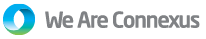 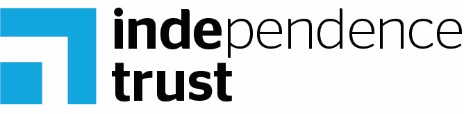 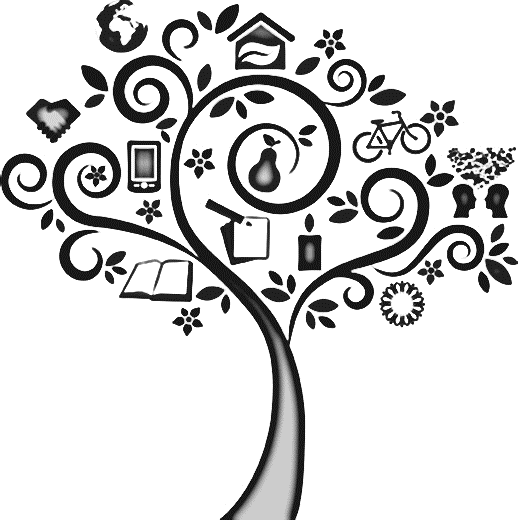 A - ZProspectus 13 January – 9 April2020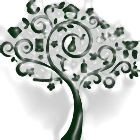 Introduction                                                              Welcome to your A-Z Activity ProgrammeHappy New Year to you all and welcome to the first A-Z of 2020.  Where does the time go?  It is hard to believe that we are entering another decade.The A-Z has many varied activities and hopefully you will find something that inspires you. A number of activities are facilitated by peers and this is a fantastic way to build support networks to share experiences and interests. So, if you would like to think about using your skills and talents to help to support others, or you have ideas for new and exciting activities, then please do speak to Simon Price or your support worker.If you would like to make contact, here are some details:Emma Royer	0345 863 8323 x3810Sue Tomlinson	0345 863 8323 x3850Simon Price	0345 863 8323 x3813Enjoy the activities and please do share your ideas with us. We cannot do this without you.  Together we are stronger and can make things happen.Cynthia KerrSenior Operations Manager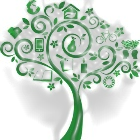 Contents 								PageTaster Sessions								4	Central District								8Cheltenham, Tewkesbury, North Cotswolds					West District								23				Gloucester, Forest of Dean							South District 								40				Stroud, Cirencester, Dursley, Tetbury, Lechlade				Useful Contacts								52						Registration Form								EnclosedTaster SessionsRecoveryCheltenhamVolunteeringForest of Dean	GloucesterEducation and Lifelong learningCheltenhamStroudAccessing support networksCheltenhamGloucesterForest of Dean	StroudDursleyCirencesterLechladePersonal Health - Physical & MentalGloucester	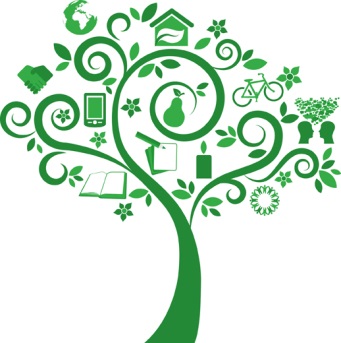 TopicsFamily, Friends and other Supporters / CarersUnderstanding Mental Health issuesDeveloping Knowledge and Practical SkillsLiving Well and Enjoying LifeGetting InvolvedA-Z 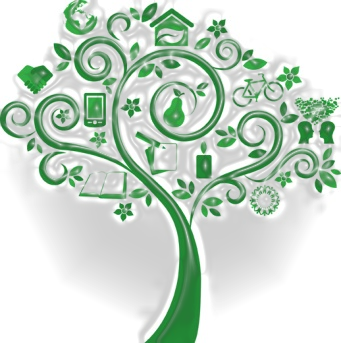 Central DistrictCheltenham, Tewkesbury, Moreton-in-Marsh1 to 1 Gardening 	Want to build a bit more confidence and learn a new skill?  Practice your social skills?If the answer is yes, then come and spend some time with our resident on the spectrum gardener in Cheltenham.  We can pot some plants, sow some seeds and talk about what’s going on for you right now.  One to one sessions are now available when pre-booked with James.Art for All To learn new or develop existing drawing and painting skills.Visit exhibitions and exhibit work. Be part of a group where you can socialise and relax in a creative environment with like-minded people.Artlift By referral. Each referral is for 1 or 2 “terms” of 8 weeks in a small group with an artist.Please remember, you will need to have a referral form signed by your medical professional. Send completed forms to:      Artlift Referrals, PO Box 3255, Gloucester, GL1 9FZIf you need a referral form please e-mail your postal address to referrals@artlift.org or telephone 03000 200 102. (If the phone is not answered immediately, please leave a message and someone will get back to you within 2 days).Badminton GroupAims to build confidence, self-esteem and social skills.Provides an opportunity for clients to relax and take part in social activities that provide enjoyment.Improves fitness.BANNED - Music Appreciation GroupSocial inclusion.Listen to your favourite songs & tracks and discuss what you like about them.Karaoke sessions on demand – once a month.Community Autism Support & Advice Information Drop InAn opportunity for you to ask about our Community Autism Support & Advice ServiceCommunity Café Join with others for good company, conversation and warm grub.Enables social interaction, mental wellbeing and the chance to enjoy peer support around a meal.Community Drop-InPromotes independence.Improves self-confidence. Improves social networks.Peer support.Raises self-awareness.Supports personal recovery.Computer Basics Part 1 Adults 19 years+ with little or no understanding of computing. Those wanting to gain a practical understanding of computer use.Those looking to boost confidence and practical skills.Learn the basics of Windows.Practical applications. ** No charge for learners over 19 years old, who have lived in the UK for over 3 years and are not currently working.Computer Confidence for Work Part 1Brush up your computer skills to be confident in the workplace.**No charge for learners over 19 years old, who have lived in the UK for over 3 years and are not currently workingComputer Confidence for Work Part 2Based on the assumption you have completed Part 1.Develop your IT skills to a more advanced level, ready for the workplace.**No charge for learners over 19 years old, who have lived in the UK for over 3 years and are not currently workingCotswold Aspies GroupFriendly and Informative.Board Games (only if you want to).For Adults on the Autistic Spectrum.Parents and Carers welcome.Craft GroupThis group covers a varied range of craft activities, including papercraft, gift tags, card making, sewing and much more.New craft ideas welcome.This promotes the ability to learn new crafts, gain confidence and trust and to have a good time.Creative ExpressionTo engage clients in prose and poetry in order to enable them to develop their writing skills.To raise self-esteem and confidence.Focus on ArtTo learn new skills and build on existing skills.To explore different styles of art and artists’ work. To gain self-esteem and improve confidence alongside developing new skills.To gain confidence and self-esteem through self-expression.Forwards Employment Outreach ServiceDo you need advice or support with employment related activities?Creating or updating your CV?Job searching, completing application forms?Interview and general employment advice?Gaming Group: ITG (Independence Trust Gaming)To be available for gamers in Gloucester and Cheltenham.To play games and chat regularly via Discord App.Build on a social network.To discuss the Gaming industry and various games available.GardeningThe main focus of the group is about Keeping Fit and Peer Support.  Activities can be taken at your own pace, but the main concept is to keep heart and muscles active. You do not need to have any experience as regards gardening skills or equipment, however, you will need to wear old, loose, protective clothes for outdoor work. Gardening Group 	Want to build a bit more confidence and learn a new skill?  Practice your social skills?If the answer is yes, then try out the gardening group.  We are a small quiet group that manages a garden on an NHS property.  We grow vegetables, flowers, even chillies!  There is absolutely no pressure on anyone in the group - you can do as much or as little as you like.  Everyone is welcome.Hearing Voices Support GroupA support group that enables participants to talk about their experience of hearing voices.Sharing coping strategies for managing voices.Includes guest speakers.Impro To engage clients in developing acting skills through improvisation.To develop original material for multi-media performances.To raise self-esteem and confidence as a self-empowering activity.Jobcentre Plus Drop inFind out about what the Independence Trust has to offer with a referral from your work coach.Let’s Get Digital CourseImprove your digital skills.Be savvy about using computers and other digital technology.Please be aware this course starts early in the New Year.** No charge for learners over 19 years old, who have lived in the UK for over 3 years and are not currently working.Literacy & NumeracyThe aim of the course is to build life skills; to increase confidence and social inclusion; to access education and training; to increase mental wellbeing and to enjoy peer support.  These skills can also help lead to increased employment opportunities.MosaicsDiscover the craft of mosaics.Gain confidence through learning and developing new skills.Create and design own and group mosaics.Build on existing skills, gaining self-esteem through self-expression.Music Production Software LessonsGroup lessons to learn how to use music midi sequencing software, Logic Pro.Using Logic Pro to create original music.Beat making, creating chord progressions etc.New Friends NetworkCommunity social group.Building self-confidence.Opportunities to link with local community.Activities e.g. crafts, quizzes, trips, bingo.Open Sessions (Drop-In)The open sessions work towards increasing confidence and social participation. Enables social interaction, mental wellbeing and the chance to enjoy peer support.Community Café on Fridays.  Join with others for some warm grub and good company. £4 for a hot meal and a desert.Philosophy and Mental Health Discuss the role of philosophy as therapy.Debate on the physical and spiritual.Explore delusions and illusions.Pool Group Develop your pool playing skills.Socialise with others.Pool Contests.Monthly trip to Snooker/Pool Club in Gloucester by arrangement.PotteryDesign and create your own pottery pieces. Develop and explore different hand building clay techniques.Gain knowledge of the history of pottery.Encourage creativity.Build confidence and social skills.PrintmakingAn introduction to printmaking including calligraphy, drypoint, lino and monoprint.Learn new or develop existing printmaking skills.Be part of a group where you can socialise and relax in a creative environment with like-minded people.Visit exhibitions and exhibit work.Relaxation & MeditationEstablish relaxing techniques to reduce anxiety and stress.To create a safe and tranquil environment.Encourage participants to use the power of imagination as a coping strategy.To develop skills in order to practice relaxation at home.Explore a range of techniques, including: mindful meditation, positive affirmations, use of colour & music to promote wellbeing, creating and working with mandalas.Retro Gaming Group (Autism Supportive)Do you love retro video games?  Do you want to socialise with others who like to meet and play retro arcade games and pinball?  If the answer is yes, then join our autism friendly group each month.   You don’t have to be on the autism spectrum, just happy to include those who are.  Everyone is welcome.  ScreenwritingTo engage clients in developing  scripts and writing skills –  includes joint scripts and individual onesTo encourage creativity and meet new people.To raise self-esteem and confidence.Women’s GroupGroup aimed at developing & maintaining social skills, building life skills, confidence and self-esteem.Participants choose what to discuss and topics range from general to specific.This is a place to feel listened to as well as being supported by others.Commitment to attend is vital in order to obtain maximum benefit.	A-Z West DistrictGloucester, Forest of DeanArchery (Men’s)Practice the traditional 'thumb ring pull' archery techniques as used for centuries by eastern cultures. The tutor is able to instruct students on different techniques that can be practised safely on the ground for those who decide to pursue the highly skilled art of shooting whilst on horseback.Equipment provided.Archery (Women’s)A Women only Archery Group, from complete beginners to improvers.Upper body strength.Balance, Co-ordination and Mental Focus.Art GroupSupportive art group in a café environment.Artlift By referral. Each referral is for 1 or 2 “terms” of 8 weeks in a small group with an artist.Please remember, you will need to have a referral form signed by your medical professional. Send completed forms to:  Artlift Referrals, PO Box 3255, Gloucester, GL1 9FZIf you need a referral form please e-mail your postal address to referrals@artlift.org or telephone 03000 200 102. (If the phone is not answered immediately, please leave a message and someone will get back to you within 2 days).Artists in Recovery (AIR)Bring any art supplies that you would like to use and enjoy a time of being creative while having a chat over tea / coffee.Some art materials will be available.CinemaDon’t like or can’t go to the Cinema on your own?Why not join one of our Team / Peer Leads and go together?Enjoy the widescreen, good company and a bag of popcorn. Coffee/Tea, Info & Advice Drop-InOpportunity to find out how Independence Trust can support you to access services and activities in your local community.  The open sessions work towards increasing confidence and social participation. Enables social interaction, mental wellbeing and the chance to enjoy peer support.Community Outdoor ProjectWorking on the farm.Social Inclusion.Helping with tasks e.g. painting, repairing animal enclosures, tidying up and working with animals.Computer Basics Part 1  Achieve a basic grounding in the use of the computer keyboard, mouse, Windows and file management. Beginners Level.**No charge for learners over 19 years old, who have lived in the UK for over 3 years and are not currently working.Computer Basics Part 2 Assumes you have completed the Part 1 course or have a basic grounding in the use of the computer keyboard, mouse, Windows and file management. Using E-mail.Working with programmes and file management.**No charge for learners over 19 years old, who have lived in the UK for over 3 years and are not currently working.Computer Confidence for Work Part 1Brush up your computer skills to be confident in the workplace**No charge for learners over 19 years old, who have lived in the UK for over 3 years and are not currently workingComputer Confidence for Work Part 2Develop your IT skills to a more advanced level, ready for the workplace.**No charge for learners over 19 years old, who have lived in the UK for over 3 years and are not currently workingCrafty Creations Art GroupLearn new crafts.Build on existing skills.Social Inclusion.Five–A-Side Indoor FootballAll abilities welcome.Strong emphasis on having fun.Non-competitive football.Social Inclusion.Flow Yoga (Roots Café)Suitable for all levels.Gain energy, strength and balance and improve posture and flexibility.Relaxation and stress relief - connect mind and body.Forwards Employment Outreach ServiceDo you need advice or support with employment related activities?Creating or updating your CV?Job searching, completing application forms?Interview and general employment advice?FRED (Forest Read Easy Deal) www.forestreadeasydeal.org.uk   FRED provides NO CHARGE, confidential, one-to-one reading coaching to adults. Trained reading coaches are matched with learners and because the training is one-to-one, learners can progress easily at their own pace. FRED is flexible too, using various resources to suit the learner’s needs. Typically, learners and coaches meet for 2 thirty minute sessions each week at a place that suits them both.This is what some of our learners said about FRED: “I had tried learning to read before but having one-to-one help really made a difference.”  FRED learner aged 56.“I was very nervous when I went to my first session but I soon felt comfortable and liked the venue where we met.  I was able to borrow books from the library and could take worksheets home to do which gave me practice in between sessions.” FRED learner aged 21.  HHPDA Group Equine Assisted PsychotherapyThis Psychological Therapy is ground based, in other words NO riding is involved.A lot can happen in a session, so it is very important to manage the emotional and physical wellbeing of clients and horses during sessions. We have 2 facilitators during sessions, an experienced Equine Specialist and a Mental Health Professional.We are the ONLY Equine Therapy organisation who specialises in Anxiety and DepressionKaraoke Night		Come along and show off your vocal talent.Research shows that singing is very beneficial for mental health.All abilities welcome.Kingsholm Mindfulness Group (Roots Café)Mindfulness is paying attention to all our experience moment by moment.With practice you can improve your relationships with yourself and with those around you.A friendly, inclusive group where you will be made very welcome.Some meditation cushions available.  If you have your own cushion and / or mat, please bring them along.Knit & Natter (Roots Café)Join the Knit and Natter table with the team from Roots Café.Knit, natter, learn to knit or bring your crafts.Spare wool and needles available.Knit for a good cause or for yourself.Knit & NatterAll ages and abilities welcome.Let’s Get Digital CourseImprove your digital skills.Be savvy about using computers and other digital technology.**No charge for learners over 19 years old, who have lived in the UK for over 3 years and are not currently workingMake & Take Craft Activity		Take part in various craft activitiesAll abilities welcomeSocial inclusionMitcheldean Aspergers Support GroupFriendly and Informative.Monthly.For Adults on the Autistic Spectrum.Parents and Carers Welcome.Monthly Meet Up Eat Up Cooking GroupsCook healthy affordable meals.Socialise and eat your culinary creations together.Music Room 		A group for recovering addicts and/or adults with mental health issues to encourage people back to music.All abilities welcome.Playing music together in a group.New Friends NetworkCommunity social group.Building self-confidence.Opportunities to link with local community.Activities e.g. crafts, quizzes, trips, bingo.Open Mic Night		Come along and show off your musical skills.Opportunity to perform your latest musical renditions.All abilities welcome.Peer Led Mental Health Support Group and Information Drop InPeer Led Mental Health Support Group.Small groups which provide an opportunity for those who have or have had a mental illness to meet in a secure environment to find information, have fun and enjoy one another’s company.Performers Night		Come along and enjoy free musical and theatrical performancesRoots English Practice (Roots Café)Join the English Practice team every Thursday for support to improve English.Reading, writing and speaking.All levels welcome.Self-Management: Live Better to Feel BetterThis course is about finding ways and learning techniques which enable you to control your long-term health condition, rather than having it control you.Trained facilitators have long-term health conditions themselves & understand the challenges & feelings.They will lead discussions about techniques that may help and support you to put a plan together to use these in your day to day life.Friendly and informal 5 week programme; 3 hours each week.Support at the Cavern 		Support and listening advice for adults with mental health issues.Survivors Friendship Group“A chance for female survivors of rape, sexual assault and abuse to meet informally”.TastelifeTastelife is a supportive and educational charity that aims to inform about eating disorders.It provides tools for recovery for those who suffer and those who care. Some session titles are:Living to eat or eating to liveSelf-image and addictionMind MattersBad days and good friendsThe “F” word – Food – Friend or Foe?8 session weekly group course.The Cavern Autism Social Club		Being on the autism spectrum can make socialising in the conventional way extremely difficult, if not impossible.  This social group meets in the afternoon in a quiet room so it’s a calmer experience.  You can meet new people, share your interests and play games etc.  It’s a great way to step out of your comfort zone and try something different but with no expectations.The Forest Fibro & Chronic Pain Warrior Group This is a monthly peer support group for people suffering with chronic pain and/or who have received a diagnosis of Fibromyalgia.This Way ForwardA new peer support group for the Forest. For the residents of Lydney and its surrounding areas.Providing a friendly and safe environment for people to meet, make new friends and get as much support as they need from a team of qualified and experienced volunteers.We are a support for anyone who is struggling.  We have many ways of getting people back on track whilst supporting them and helping them to access the right professional support for their situation.Walking GroupGiving opportunity to exercise and increase levels of health and fitness while socialising and enjoying the environment in your local area.Beginner or an advanced walker - the group will be adapted to suit.  Walking for Health www.walkingforhealth.org.uk Gloucestershire Health Walks is your local walking for health scheme.Our walks are No charge, fun and friendly – perfect to help you get active and meet new people.If you would like to take part, come along a few minutes early to the start point of one of our walks so that one of our trained walk leaders can take your details. Then you’re No charge to take part in as many walks as you like, as often as you would like. Women’s Coffee Morning Group aimed at developing and maintaining social skills, to build life skills, confidence and self-esteem.Topics discussed range from general to specific topics.Commitment to attend is vital in order to obtain maximum benefit.Wood Craft Group Opportunity to work as a team or on your own with guidance from the Group Leader.Get involved with projects.Create various items out of wood. Yu-Gi-Oh Tournaments		Take part in Yu-Gi-Oh Trading card game tournaments.It is based on the fictional game of Duel Monsters created by manga artist Kazuki Takahashi.For more info go to: https://en.wikipedia.org/wiki/Yu-Gi-Oh!_Trading_Card_GameA-Z South DistrictStroud, Cirencester, Dursley, Tetbury, LechladeArt for Health All abilities welcome, whether you have experience within the arts or just fancy trying something new.Artlift By referral. Each referral is for 1 or 2 “terms” of 8 weeks in a small group with an artist.Please remember, you will need to have a referral form signed by your medical professional. Send completed forms to:REFERRALS AT ARTLIFT, PO BOX 77, LONGHOPE, GL14 9BS If you need a referral form please e-mail your postal address to referrals@artlift.org
or telephone 03000 200 102. (If the phone is not answered immediately, please leave a message and someone will get back to you within 2 days).Bee Friendly GroupCultivating bee friendly plants and flowers.Creating bee friendly arts & crafts products.Board GamesA chance to find a partner for a game, or maybe learn how to play a new game.  All abilities welcome. Book ClubMonthly meet up for book fans in a relaxed café environment.A book will be chosen amongst the group and discussed at monthly meetings.Café Society 	A chance to meet once a week for a coffee and chat.A short walk around the local area.Community Autism Support & Advice Information Drop InAn opportunity for you to ask about our Community Autism Support & Advice ServiceClient Voice and Involvement SessionsA forum for you to discuss what you would like to see & help to make happen in the Wellbeing Centres.A chance to plan and build future activities – to discuss what’s working and what’s not.Held on a monthly basis.  See client notice board for corresponding dates.Community Café The Community Café is a safe space within the community.People cook & share a meal, learn budgeting skills and sometimes take a nutritional lunch home.Vegetables are grown to be used in the kitchen.A chance to meet new people. Cotswold Aspies GroupFriendly and Informative.				Board Games (only if you want to).Bi Monthly.For Adults on the Autistic Spectrum.Parents and Carers Welcome.Crafty ArtA chance to be creative with a focus.Try your hand at different Arts & Crafts.Discussion of the dayA chance to review topical news items of the day.Dursley Gardening Group You will not need to have any experience as regards gardening skills or equipment.A chance to potter.Find Out More about Qwell (Qwell Online Counselling and Wellbeing for Adults)Chat online to qualified Counsellors.Read and write articles.Get online support from Qwell Community.Set personal goals and record how you feel.Garden CraftsA focus on nature.Getting the most out of your green space.Support your local wildlife by creating new habitats.Invisible Illness Group Offering support and activities to anyone who suffers from an illness that is not visible.Jigsaw Group / Games Group Meet with other jigsaw fanatics and build social skills, increase confidence in group situations.Jobcentre Plus Drop inFind out about what the Independence Trust has to offer with a referral from your work coach.JournalingTry out various journaling techniques.Therapeutic writing.6 week course.Knitting and Crochet  Knitting to help others - creating squares and blankets for Premiees UK and Teckles Animal Sanctuary.Living Well GroupDo you aspire to be fabulously fit?Do you want to learn how to cook delicious dishes?A chance to join a small supportive group with a focus on looking and feeling good.Men’s Shed A Safe Space to learn or share skills.A place you are able to speak as well as being listened to.A place where we Reclaim, Restore and Re-use.No Pressure young person’s groupA group for young people.Rediscover and maintain good mental health.Be social and meet up weekly, a chance to go to the cinema, bowling or a fun activity  Open SessionsA Safe Space somewhere to have a cuppa.Someone to talk to.Peer support. Peer Led Arts & CraftsThis will give you the time to socialise in a friendly, non-judgmental group.Gain self-esteem.A chance to improve your confidence as well as to learn new skills or share old ones.To meet like-minded people.Photography groupAll abilities welcome.For anyone who would like to discuss photography and share an interest in cameras.Bring your own camera. Regular walks out and sharing of photography and editing skills.Pottery at the CollegeA small supportive pottery group.Relaxation GroupA range of relaxation and mindfulness techniques to help you unwindSaturday SocialWeekends too long?  Why not join in with the Saturday Social?Meet up for a chat.Walk and TalkA chance to get together and have a lovely walk and talk at the same time.Weaver’s Croft Gardening GroupYou will not need to have any experience as regards gardening skills or equipment.An opportunity to be a part of this vibrant project getting back to nature.Women’s Holistic Wellbeing GroupRelaxed group.Build confidence self-esteem while in the 'safe space' of the centre.Participants choose the topics discussed and these range from general to specific topics.This is a place to feel listened to as well as being supported by others.Useful Contacts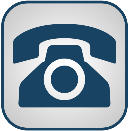 Your notes__________________________________________________________________________________________________________________________________________________________________________________________________________________________________________________________________________________________________________________________________________________________________________________________________________________________________________________________________________________________________________________________________________________________________________________________________________________________________________________________________________________________________________________________________________Cognitive Behavioural Therapy George GreenLearn about how cognitive behavioural therapy can benefit your mental healthGas Green Community Centre 6 Baker StreetGL51 9HQ7 February12:45pm-1:30pmMany Varied Volunteering OpportunitiesForest Voluntary Action Forum (FVAF) is a support and development agency for voluntary activity across the Forest of Dean.Rheola House
Bellevue Centre
CinderfordGL14 2AB
Call01594 822073Contact:FVAF on 01594 822073Or email at contact@fvaf.org Furniture Upcycling-Turn old furniture into new.-Learn or develop DIY skills. -Use paints and fabrics- whatever you have in mind to give your furniture new life. -All materials provided.The Furniture Recycling Project Warehouse 5West Quay, The Docks GloucesterGL1 2EHCall 01452 583800Adult Education Contact:  08005421655learn@gloucestershire.gov.ukCreative Writing Workshops A Quick & Slippery AnimalOliver SmithDevelop your plot & story making skills.-£5 to book place, payable in advance (10 spaces available). (Money paid to book places is non-refundable)Gas Green Community Centre 6 Baker StreetGL51 9HQ1 April8 April 11am-1pmNeedle Felting Sculpture for the Soul Shelley WinnettCome along and try your hand at 3D felting-£5 to book place, payable in advance (10 spaces available). (Money paid to book places is non-refundable)Gas Green Community Centre 6 Baker StreetGL51 9HQ10 February1:30pm-3:30pmImproHugo PoyserDevelop acting skills through improvisation – Have fun creating your own original stories/plots (‘Whose Line Is It Anyway?’ etc.) – All abilities welcomeStroud Mental Health & Wellbeing Centre, The CrossParliament Street Stroud, GL52HL14 Feb1pm-3pmOpen sessionDrop in for a cuppa there is always someone to have a chat with.Gas Green Community Centre 6 Baker StreetGL51 9HQSee page 19  for detailsOpen sessionDrop in for a cuppa there is always someone to have a chat with.Various venuesSee page 26 for detailsOpen sessionDrop in for a cuppa there is always someone to have a chat with.Various venuesSee page 25/26 for detailsOpen sessionDrop in for a cuppa there is always someone to have a chat with.Stroud Mental Health & Wellbeing Centre, The CrossParliament Street Stroud, GL52HLSee page 48 for detailsOpen sessionDrop in for a cuppa there is always someone to have a chat with.Tyndale CentreDursleyGL11 4JXSee page 48 for detailsOpen sessionDrop in for a cuppa there is always someone to have a chat with.The BothyCirencesterSee page 48 for detailsOpen sessionDrop in for a cuppa there is always someone to have a chat with.St Birinus CourtLechladeGL7 3FASee page 48 for detailsWalking for HealthGloucestershire Health Walks is your local walking for health scheme.-Our walks are no charge, fun and friendly – perfect to help you get active and meet new people.-If you would like to take part, come along a few minutes early to the start point of one of our walks so that one of our trained walk leaders can take your details. Then you’re no charge to take part in as many walks as you like, as often as you would like.www.walkingforhealth.org.uk www.walkingforhealth.org.uk/walkfinderwww.walkingforhealth.org.uk/walkfinderLocalityVenueDayTimeFacilitatorNo. of placesCostCheltenhamGas Green Community Centre6 Baker StGL51 9HQWednesday12:30pm- 14:30pmJames Walford07813 015760James.walford@connexus-group.co.uk  1 at a timeJust materials if neededLocalityVenueDayTimeFacilitatorNo. of placesCostCheltenhamGas Green Community Centre 6 Baker StGL51 9HQThursdayFriday10am-12pm & 12:30pm-2:30pm10am–12pmShelley Winnett8£30 for 5 sessionsLocalityVenueDayTimeFacilitatorNo. of placesCostCheltenhamThe Wilson GalleryClarence St GL50 3JTMonday (Painting & Drawing)2pm-4pmExternal Tutor 10(waiting list)No charge on referral by GPCheltenhamCheltenham West End PartnershipCommunity Resource CentreGrove St GL50 3LZWednesday (Visual Art)2pm-4pmExternal Tutor 10No charge on referral by GPTewkesburyWheatpieces Community CentreColumbine Road,Walton CardiffTewkesbury GL20 7SPThursday (Arts & Crafts)10:30am-12:30pm External Tutor 10No charge on referral by GPLocalityVenueDayTimeFacilitatorNo. of placesCostCheltenhamThe GymGas Green Community Centre6 Baker StGL51 9HQMonday2pm–3pmGroup Led6If a group are interested  please contact Wilma on 07879 230834 before attendingNo chargeLocality Venue Day Time Facilitator No. of places Cost CheltenhamGas Green Community Centre 6 Baker StGL51 9HQFriday2:30pm–4pmPeer Led Jamie Eden07727 23806310No chargeLocality Venue Day Time Facilitator No. of places Cost CheltenhamGas Green Community Centre6 Baker StreetGL51 9HQWednesday3:30pm– 4:30pmJames Walford07813 015760James.walford@connexus-group.co.uk UnlimitedNo chargeLocalityVenueDayTimeFacilitatorNo. of placesCostCheltenhamGas Green Community Centre6 Baker StGL51 9HQFriday 10am–3pm(School Holidays:12pm-4pm) Sue and Cliff15£4 for two coursemeal.50p a drink.LocalityVenueDayTimeFacilitatorNo. of placesCostCheltenhamFrog & Fiddle313 - 315 High StreetGL50 3HWThursday2:45pmonwardPeer Led10Cost of refreshmentsLocalityVenueDayTimeFacilitatorNo. of placesCostTewkesburyTewkesbury LibrarySun St Tewkesbury GL20 5NX26 February4 March11 March18 March25 March1 April1pm-3pmAdult Education Contact:  0800542165501452 583800learn@gloucestershire.gov.uk10**LocalityVenueDayTimeFacilitatorNo. of placesCostCheltenhamHesters Way Neighbourhood Project
Community Resource Centre
Cassin Drive
GL51 7SU14 January21 January28 January4 February11 February10am-12pmAdult Education Contact:  0800542165501452 583800learn@gloucestershire.gov.uk10**LocalityVenueDayTimeFacilitatorNo. of placesCostCheltenhamHesters Way Neighbourhood Project
Community Resource Centre
Cassin Drive
GL51 7SU3  March10 March17 March24 March31 March10am-12pmAdult Education Contact:  0800542165501452 583800learn@gloucestershire.gov.uk10**LocalityVenueDayTimeFacilitatorNo. of placesCostCheltenhamThe Brown Jug242 Bath RoadGL53 7NB3rd Tuesday of each month7pmFor information please contact david.grocott@aol.com UnlimitedCost of your own drinksLocalityVenueDayTimeFacilitatorNo. of placesCostCheltenhamGas Green Community Centre 6 Baker StGL51 9HQWednesday10am-12pmPeer Led Claire Bradshaw(Mobile: 07507760407)Lara Elliot10Currently no charge. Cost to be decided in the New YearLocalityVenueDayTimeFacilitatorNo. of placesCostCheltenhamSmokey Joe’s15-17 Bennington StreetGL50 4EDWednesday11am-1pmPeer Led  Guy Mortenson7Clients are asked to buy one drink in the café   LocalityVenueDayTimeFacilitatorNo. of placesCostCheltenhamGas Green Community Centre6 Baker StGL51 9HQTuesday1pm-3pmPeer Led Carolyn Ward Jamie Eden077272380632 places currently available£2LocalityVenueDayTimeFacilitatorNo. of placesCostCheltenhamHester’s WayNeighbourhood ProjectCommunity Resource CentreCassin DriveGL51 7SUEvery Thursday morning 10am-12pmForwards EmploymentContact:Kingsley(01242) 244950UnlimitedNo chargeLocalityVenueDayTimeFacilitatorNo. of placesCostCheltenhamGas Green Community Centre6 Baker StGL51 9HQWednesday online via Discord App.The group will also meet quarterly on Wednesdays at Gas Green by arrangement.10am–12pm Peer Led Luke Price Allan Davies10No chargeLocalityVenueDayTimeFacilitatorNo. of placesCostMoreton-in-MarshCommunity AllotmentWhite House Resources CentreStow RoadMoreton-in-MarshGL56 0DWWednesday10am-12:30pmMike Brooks8No chargeLocalityVenueDayTimeFacilitatorNo. of placesCostCheltenhamBrownhill UnitSt. Pauls Medical CentreCheltenhamGL51 9EZWednesday10am- 12pmCathy Day and James Walford07813 015760James.walford@connexus-group.co.uk5Just materials as neededLocalityVenueDayTimeFacilitatorNo. of placesCostCheltenhamGas Green Community Centre6 Baker StGL51 9HQFriday10am-11amPeer Led Ben Watkinson and Alastair Mackay8No chargeLocalityVenueDayTimeFacilitatorNo. of placesCostCheltenhamGas Green Community Centre6 Baker StGL51 9HQThursday12:30pm- 3:30pmHugo Poyser6£2 per sessionLocalityVenueDayTimeFacilitatorNo. of placesCostCheltenhamJobcentre Plus7 North St GL50 4DJEvery 3 weeks starting 29 January2pm-4pmIndependence Trust staff 4 appointment slots per session (as arranged with Job Centre)No chargeLocalityVenueDayTimeFacilitatorNo. of placesCostCheltenhamHester’s Way LibraryGoldsmith RdGL51 7RT15 January22 January29 January5 February12 February4 March11 March18 March25 March1pm-3pmAdult Education Contact:  0800542165501452 583800learn@gloucestershire.gov.uk8**TewkesburyTewkesbury LibrarySun St Tewkesbury GL20 5NX8 January15 January22 January29 January1pm-3pmAdult Education Contact:  0800542165501452 583800learn@gloucestershire.gov.uk8**LocalityVenueDayTimeFacilitatorNo. of placesCostMoreton-in-MarshThe Area Centre GL56 0DRTuesday10:30am- 12pmSally Riches6£2LocalityVenueDayTimeFacilitatorNo. of placesCostCheltenhamGas Green Community Centre6 Baker StGL51 9HQMonday1:30pm-3:30pmVicky10£35 for five sessions or £10 per session; £5 for a taster session(cards accepted) LocalityVenueDayTimeFacilitatorNo. of placesCostCheltenhamStudio 340340 Lower High Street GL50 3JFMonday(Fortnightly by arrangement)(Please contact Hugo Poyser 07527602786)12:00pm-1:30pmExternal TutorShivan6£10 per 1 hour session (Cost divided between attendees – if one person attends, cost £5 for ½ hour session)LocalityVenueDayTimeFacilitatorNo. of placesCostTewkesburyPriors Park Community ChurchQueens RoadPriors Park TewkesburyGL20 5EY1st Tuesday of the month12:30pm-2:30pmSam DaintyContact: 0790071910810No charge.RefreshmentsprovidedCheltenhamSt. Michael’s Church Hall School Road Bishops CleeveGL52 8BAEvery 3rd Wednesday of the month(not in school holidays)11am-12:45pmSam DaintyContact: 0790071910810No chargeRefreshmentsprovidedLocalityVenueDayTimeFacilitatorNo. of placesCostCheltenhamGas Green Community Centre6 Baker StGL51 9HQTuesdayFriday 10:30am–3pm(School Holidays:12pm-4pm) 10:30am-3pmNone1550p per cup of tea & coffeeLocalityVenueDayTimeFacilitatorNo. of placesCostCheltenhamThe Sober Parrot 7 St James Square GL50 3PRThursday2:30pm - 4pmPeer Led Ed Boait8Price of a beverageLocalityVenueDayTimeFacilitatorNo. of placesCostCheltenhamHollywood BowlThe BreweryHenrietta St GL50 4FA(During school holidays:Frog & Fiddle 313- 315 High Street GL50 3HW)Wednesday(Last Wednesdayof month – Trip to snooker/pool club in Gloucester)1:30pm–3:30pmPeer Led Jamie Eden,Dave Peachey8£1 per gameLocalityVenueDayTimeFacilitatorNo. of placesCostCheltenhamGas Green Community Centre6 Baker StGL51 9HQMondayWednesdayFriday10am-12pm1:30pm-3:30pm1:30pm-3:30pmVicky Hendzel1020 (pm session)£35 for 5 sessions or £10 per session; £5 for a taster session (cards accepted)LocalityVenueDayTimeFacilitatorNo. of placesCostCheltenhamGas Green Community Centre6 Baker StGL51 9HQFriday12:30pm – 2:30pmShelley Winnett8£35 for five sessions (includes £5 for materials)LocalityVenueDayTimeFacilitatorNo. of placesCostCheltenhamGas Green Community Centre6 Baker StGL51 9HQThursday(Starts 16 January)10am-12pmAd Ed:Amanda Zayan(Contact Hugo for more details07527602786)10No chargeLocalityVenueDayTimeFacilitatorNo. of placesCostCheltenhamSmokey Joe’s15-17 Bennington StreetGL50 4ED1st Wednesday of every month2pm–4pm Peer Led James Walford07813 015760James.walford@connexus-group.co.uk5Café prices for food & drinks and bring change to play the arcade machinesLocalityVenueDayTimeFacilitatorNo. of placesCostCheltenhamSmokey Joe’s15-17 Bennington StreetGL50 4EDTuesday2pm-4pmPeer Led - Guy Mortenson8Cost of a beverageLocalityVenueDayTimeFacilitatorNo. of placesCostCheltenhamStarbucksThe PromenadeUnit 1GL50 1LNWednesday12:45pm-1:45pmPeer Led12Cost of drinks at venueLocalityVenueDayTimeFacilitatorNo. of placesCostGloucesterChequers BridgePainswick RoadGL4 6PRThursday7pm-9pm External TutorChequers Bridge:01452 41590010No chargeLocalityVenueDayTimeFacilitatorNo. of placesCostGloucesterChequers BridgePainswick RoadGL4 6PRWednesday10:15am-1:45pmExternal TutorChequers Bridge:01452 41590010No chargeLocalityVenueDayTimeFacilitatorNo. of placesCostGloucesterThe Clean Plate59 Southgate Street Gloucester GL11TXSaturday2pm-4pmPeer Led (Supported by The Nelson Trust. If interested speak to Dan at The Clean Plate - daniel.doran@nelsontrust.com)5Café prices for drinksLocalityVenueDayTimeFacilitatorNo. of placesCostForest of DeanArtspaceThe New Mercury3 Woodside StCinderfordGL14 2NLMonday (Printmaking)10am-12pmExternal Tutor 10No charge on referral by GPGloucester Gloucester Community Church HallSt Luke’sStroud RoadGL1 5JRMonday(Drawing & Illustration)10am-12pmExternal Tutor 10No charge on referral by GPGloucester Brockworth Free Church URC103 Moorfield RoadBrockworthGL3 4JQ Thursday(Painting & Drawing) 1:30pm-3:30pm External Tutor 10No charge on referral by GPGloucesterAbbeydale Community CentreGlevum Way AbbeydaleGL4 4BLMonday(Arts & Crafts)11:30am- 1:30pmExternal Tutor 10No charge on referral by GPLocalityVenueDayTimeFacilitatorNo. of placesCostGloucesterSt Mary Decrypt ChurchSouthgate StreetGL1 1TPThursday10am-12:30pmJo Smith07950 6650956No chargeLocalityVenueDayTimeFacilitatorNo. of placesCostForest of DeanThe Palace Bellevue RoadCinderfordGL14 2AAMondayWednesdayThursdayFridayUsually 2:30pmperformanceRobert Hatch07870 808710
Unlimited£3.50LocalityVenueDayTimeFacilitatorNo. of placesCostForest of Dean61 Newerne StreetKaplan's Restaurant LydneyGL15 5RAMonday1:45pm-3:15pmRobert Hatch07870 808710Contact: RobertCost of your own refreshmentsForest of Dean16 CaféColefordGL16 8BATuesdays1pm–3pmSimon Price07718 051368 simon.price@connexus-group.co.ukContact: SimonCost of your own refreshmentsForest of DeanCafé 31Market StreetGL14 2RTWednesdays1pm-2pmRobert Hatch07870 808710Contact:RobCost of your own refreshmentsGloucesterThe Cavern56 Westgate St Gloucester GL1 2NEMonday Fridays1pm-4pm 2pm-4pm Staff, Peer Support and VolunteersUnlimitedDonations requested to help cover the cost of the use of the space.Beverages available.(Café prices)LocalityVenueDayTimeFacilitatorNo. of placesCostGloucesterSt. James City Farm 23 Albany StreetGL1 4NGSecond Thursday of the month10am-4pmContact:James Aldridge:07900 71909310No charge.Lunch providedLocalityVenueDayTimeFacilitatorNo. of placesCostGloucesterAdult Education Learning Centre 4-6 Commercial Rd GloucesterGL1 2EA7 January14 January21 January28 January4 February11 February10am–12pmAdult Ed 01452 583800
Be aware this course starts early in the New Year10**LocalityVenueDayTimeFacilitatorNo. of placesCostGloucesterAdult Education Learning Centre 4-6 Commercial Rd GloucesterGL1 2EA25 February3 March10 March17 March24 March31 March10am–12pmAdult Ed 01452 583800
10**LocalityVenueDayTimeFacilitatorNo. of placesCostGloucesterAdult Education Learning Centre 4-6 Commercial Rd GloucesterGL1 2EA17 January24 January31 January7 February14 February10am-12pmAdult Education Contact:  0800542165501452 583800learn@gloucestershire.gov.uk10**LocalityVenueDayTimeFacilitatorNo. of placesCostGloucesterAdult Education Learning Centre 4-6 Commercial Rd GloucesterGL1 2EA6 March13 March20 March27 March3 April10am-12pmAdult Education Contact:  0800542165501452 583800learn@gloucestershire.gov.uk10**LocalityVenueDayTimeFacilitatorNo. of placesCostGloucester 10-12 Northgate HallSt. John’s Lane GL3 2DBThird Tuesday of every month10am–12pmGreen Square Community Team01452 72695110No chargeLocalityVenueDayTimeFacilitatorNo. of placesCostGloucesterGloucester Leisure CentreBruton WayGL1 1DTTuesday12pm-1pmJames Aldridge07900 719093Fully booked at presentNo chargeLocalityVenueDayTimeFacilitatorCostGloucesterRoots Café69 Alvin StreetGL1 3EHMonday7:30pm-8:30pmContact:Lisa 07843057629lisaflexgale@yahoo.co.uk £6 per session /£25 for 5 sessionsGloucesterHucclecote Community CentreHucclecote Road GL3 3RTTuesday6:15pm-7:00pmContact:Lisa 07843057629lisaflexgale@yahoo.co.uk £6 per session /£25 for 5 sessionsGloucesterLonglevens Village HallChurch RoadGL2 0AJWednesday9:30am-10:30amContact:Lisa 07843057629lisaflexgale@yahoo.co.uk £6 per session /£25 for 5 sessionsGloucesterGloucester Guildhall23 Eastgate StreetGL1 1NSThursday7:30pm-8:30pmContact:Lisa 07843057629lisaflexgale@yahoo.co.uk £6 per session /£25 for 5 sessionsLocalityVenueDayTimeFacilitatorNo. of placesCostGloucesterThe Friendship Café Chequers Bridge CentrePainswick RoadGL4 6PREvery Wednesday morning10am-12:30pmForwards EmploymentBen Waters07760164735UnlimitedNo chargeForest of DeanSixteen Community Café 16 Bank StreetColefordGL16 8BAEvery Thursday morning (apart from last Thursday of each month)10am-12pmForwards EmploymentNeil Hampton07586548610UnlimitedNo chargeLocalityVenueDayTimeFacilitatorNo. of placesCostForest of Deaninfo@forestreadeasydeal.org.uk  or 07746371353Flexible days Flexible timesExternal TutorsUnlimited No chargeLocalityVenueDayTimeFacilitatorNo. of placesCostGloucester Poplars FarmLime StreetGL19 4NXFriday’s(weather permitting)9:30am–11am Zeb Nawaz079239344576£30 refundable depositLocalityVenueDayTimeFacilitatorNo. of placesCostGloucesterThe Cavern56 Westgate StreetGloucester GL1 2NESunday7pm–9pmCavern StaffUnlimitedNo chargeLocalityVenueDayTimeFacilitatorNo. of placesCostGloucesterRoots Café69 Alvin StreetGL1 3EHEvery second Tuesday6pm-7pmFor more information contact Marianna on 077759829095Or email: kmgloucester@yahoo.co.ukFor more information contact Marianna on 077759829095Or email: kmgloucester@yahoo.co.uk£3 donation towards room hire or what you can afford.LocalityVenueDayTimeFacilitatorNo. of placesCostGloucesterRoots Café69 Alvin StreetGL1 3EHMonday10am-12pmRoots Café01452 524674https://www.glos.info/whats-on-community-and-charity-in-gloucester/roots-knit-and-natter-192913/Roots Café01452 524674https://www.glos.info/whats-on-community-and-charity-in-gloucester/roots-knit-and-natter-192913/Roots Café01452 524674https://www.glos.info/whats-on-community-and-charity-in-gloucester/roots-knit-and-natter-192913/LocalityVenueDayTimeFacilitatorNo. of placesCostForest of DeanSalvation Army43 North RoadBroadwellGL16 7BXMonday10am-2pmExternalEmma Cornish(07804506395)UnlimitedCost of own refreshmentsLocalityVenueDayTimeFacilitatorNo. of placesCostGloucesterAdult Education Learning Centre 4-6 Commercial Rd GloucesterGL1 2EA22 January29 January5 February12 February11 March18 March25 March1 April1:30pm-3:30pmAdult Education Contact:  08005 42165501452 583800learn@gloucestershire.gov.uk(Please be aware this course starts early in the New Year)8**LocalityVenueDayTimeFacilitatorNo. of placesCostGloucesterTreasure Seekers Hub52 Westgate StreetGloucester GL1 2NEMonday to Saturday10am–4pmTreasure Seekers StaffTo book a place go to: https://www.kftseekers.org.uk/make-and-take-bookings10£5 per item – includes a free drinkLocalityVenueDayTimeFacilitatorNo. of placesCostForest ofDeanMitcheldean LibraryHigh StreetMitcheldeanGL17 0HN2nd Tuesday of each Month1:30pmFor information please contact Irene on01594 543978sonofcoker@hotmail.com UnlimitedNo chargeLocalityVenueDayTimeFacilitatorNo. of placesCostGloucesterFriends Meeting HouseGreyfriars Southgate St GL1 1UAFirst Wednesday of every month11am-1pmContact:Lucy Bennett079007191248No chargeForest of DeanForest Community ChurchParragate Road CinderfordGL14 2LYSecond Wednesday of every month12pm-2pmContact:Lucy Bennett079007191248No chargeLocalityVenueDayTimeFacilitatorNo. of placesCostGloucesterThe Cavern56 Westgate StreetGL1 2NEWednesday12pm–2pmThe Cavern staffUnlimitedNo chargeLocalityVenueDayTimeFacilitatorNo. of placesCostGloucesterNorthgate HallSt. John’s LaneGL3 2DBLast Thursdayof the month12:30pm-2:30pmSam DaintyContact: 0790071910810No charge.RefreshmentsprovidedForest of DeanBritish LegionHill Street LydneyGL15 5HWEvery 1st Tuesday  of the month(not in school holidays)12:30pm- 2:30pmSam DaintyContact: 0790071910810No charge.RefreshmentsprovidedLocalityVenueDayTimeFacilitatorNo. of placesCostGloucesterThe Cavern56 Westgate StreetGL1 2NEWednesday7pm–9pmCavern StaffUnlimitedNo chargeLocalityVenueDayTimeFacilitatorNo. of placesCostForest of DeanRollercoasterSixteen Café16 Bank StColefordGL16 8BATuesday1pm-3pmPeer LedAndy Jenkins07817006664andycjenks@gmail.com UnlimitedDonation for drinksForest of DeanRollercoasterCafé31Market StreetCinderfordGL14 2RTThursday10am–12pmPeer LedAndy Jenkins07817006664andycjenks@gmail.com UnlimitedCafé prices for drinksLocalityVenueDayTimeFacilitatorNo. of placesCostGloucesterThe Cavern56 Westgate StreetGL1 2NESaturday7pm–8:30pmCavern StaffUnlimitedNo chargeLocalityVenueDayTimeFacilitatorNo. of placesCostGloucesterRoots Café69 Alvin StreetGL1 3EHThursday 1pm-3pmRoots Café01452 524674https://www.glosfamiliesdirectory.org.uk/kb5/gloucs/glosfamilies/service.page?id=jk1zlS4SrH0Roots Café01452 524674https://www.glosfamiliesdirectory.org.uk/kb5/gloucs/glosfamilies/service.page?id=jk1zlS4SrH0No chargeLocalityVenueDayTimeFacilitatorNo. of placesCostGloucesterSkillzoneTuffley LaneGL4 0ASPlease contact by phone or email for times and bookingPlease contact by phone or email for times and bookingPhone:NHS 03004211623Email: gloucestershire.selfmanagement@nhs.netInfo:www.glos-care.nhs.uk/lbfbPhone:NHS 03004211623Email: gloucestershire.selfmanagement@nhs.netInfo:www.glos-care.nhs.uk/lbfbNo chargeForest of DeanLydneyStonebury Day Hospital22 Grove RdGL15 5JEPlease contact by phone or email for times and bookingPlease contact by phone or email for times and bookingPhone:NHS 03004211623Email: gloucestershire.selfmanagement@nhs.netInfo:www.glos-care.nhs.uk/lbfbPhone:NHS 03004211623Email: gloucestershire.selfmanagement@nhs.netInfo:www.glos-care.nhs.uk/lbfbNo chargeLocalityVenueDayTimeFacilitatorNo. of placesCostGloucesterThe Cavern56 Westgate StreetGL1 2NEEveryday6pm–11pmThe Cavern staffUnlimitedNo chargeLocalityVenueDayTimeFacilitatorNo. of placesCostForest of DeanA quiet location inColefordOne Thursday a Month10:30am-12pm 01452 305421info@glosrasac.org.uk UnlimitedNo charge   LocalityVenueDayTimeFacilitatorNo. of placesCostForest of DeanForest Community ChurchParragate Road CinderfordGL14 2LYMondayStarting 3 February6:45pm-9pmNiki or Susie07947 785117 or emailfod@tastelifeuk.org 12The tastelife course is free, though we do ask for a £5 donation per person per session to cover costs. LocalityVenueDayTimeFacilitatorNo. of placesCostGloucesterThe Cavern56 Westgate StreetGloucester GL1 2NEThird Thursday of every month2pm–4pmJames Walford07813 015760James.walford@connexus-group.co.uk UnlimitedJust food and drinks for yourself.LocalityVenueDayTimeFacilitatorNo. of placesCostForest of Dean Forest of Dean Salvation Army43 North Road BroadwellGL16 7BXLast Wednesdayof every month 11am-1pmEmma Cornish07804506395ffcpw1@gmail.com  8Your own refreshmentsLocalityVenueDayTimeFacilitatorNo. of placesCostForest of DeanKaplans Café (upstairs)61 Newerne StreetLydneyGL15 5RAThursdaysLaunch date and launch event is on 7 February11am–2pmPeer ledNiki, Mark, EmmaNiki0748431415310Café coffee refreshment prices. Attendees are asked to purchase one drink.LocalityVenueDayTimeFacilitatorNo. of placesCostForest of DeanMain Place Old Station Way ColefordGL16 8RHMondays10am-12:30pmScott Clements&Robert Hatch07870 80871010No chargeForest of DeanColeford LibraryMain PlaceGL16 8RHEvery 3rd Thursday of the Month1pm–3pmRambling Rog & The Amblers RamblingJames Aldridge01452 72695107900 71909310No chargeGloucesterMeet outside Shire HallWestgate StreetFirst Monday of the Month10am-11:30pmJames Aldridge01452 72695107900 71909310No chargeLocalityVenueDayTimeFacilitatorNo. of placesCostForest of DeanMain PlaceOld Station WayColefordGL16 8RHWednesdays10:30amDiane01594 81032110No chargeForest of DeanChill Out Zone Community Café Broad St NewentGL18 1AJThursdays10amMargaret Highton 01531 82024510No chargeGloucesterHartpuryVillage HallOver Old Road GL19 3BJWednesdays10am Susan01452 70070710No chargeLocalityVenueDayTimeFacilitatorNo. of placesCostGloucesterChequers Bridge Friendship CaféPainswick RoadGL4 6PRWednesdays 9:45am – 12pmExternal TutorChequers Bridge:01452 41590010£3LocalityVenueDayTimeFacilitatorNo. of placesCostGloucesterFairsharesChequers Bridge  Painswick RoadGL4 6PRMondaysTuesdays Fridays  12pm-3pmExternal TutorChequers Bridge:01452 41590010No chargeLocalityVenueDayTimeFacilitatorNo. of placesCostGloucesterThe Cavern56 Westgate StreetGL1 2NESaturday2pm–7pmCavern StaffUnlimitedNo chargeLocalityVenueDayTimeFacilitatorNo. of placesCostStroudStroud Mental Health & Wellbeing CentreThe CrossParliament Street GL5 2HLMonday1pm–3pmPeer led Angela Hoskins12£3CirencesterThe BothyAshcroft RoadCirencesterGL7 1QXTuesday1:30pm–3:30pmPeer ledHelen Humphries12£2DursleyTyndale CentreDursleyGL11 4JXThursday 30 January for 8 weeks 10:30am-12:30pmAdult Education 0800 542 165512£3LocalityVenueDayTimeFacilitatorNo. of placesCostCirencesterChurn Project14 The Waterloo CirencesterGL7 2PYMonday 3pm-5pmExternal Tutor 10No charge on referral by GPNailsworthPrice’s Mill SurgeryNew Market RdNailsworth GL6 0DQWednesday10am-12pmExternal Tutor 10No charge on referral by GPStroudMuseum in the ParkStroudGL5 4AFTuesday1pm-3pmExternal Tutor 10No charge on referral by GPLocalityVenueDayTimeFacilitatorNo. of placesCostStroudWeaver’s CroftField RoadStroudGL5 2HZFriday1pm-3pmPeer Led Helen Humphries8£2LocalityVenueDayTimeFacilitatorNo. of placesCostStroudStroud Mental Health & Wellbeing Centre The Cross Parliament StreetGL5 2HLMonday1pm-3pmVolunteerJohn Ward6£3DursleyTyndale CentreDursleyGL11 4JXThursday10:30am-12:30pmClient led6£3LocalityVenueDayTimeFacilitatorNo. of placesCostCirencester Ashcroft RoomsAshcroft RoadCirencesterGL7 1RAFirst Friday of the month11am-12pmJo Timpson 8Cost of a drink in the café LocalityVenueDayTimeFacilitatorNo. of placesCostDursleyThe Bank Café80 Parsonage St Dursley GL11 4ABTuesday1:30pm-2:30pmPeer ledIrene Kelly8Cost of beverage from café Locality Venue Day Time Facilitator No. of places Cost StroudStroud Mental Health & Wellbeing Centre The Cross Parliament Street GL5 2HLEvery second Thursday of the month10am-12pmAlan Grist07870810288alan.grist@connexus-group.co.uk UnlimitedNo chargeLocalityVenueDayTimeFacilitatorNo. of placesCostStroudStroud Mental Health & Wellbeing Centre The Cross Parliament Street GL5 2HL1st Friday in the month11:30amJo Timpson20No chargeDursleyTyndale CentreDursleyGL11 4JX1st Thursday in the month1pmGeorgie McClory20No chargeLocalityVenueDayTimeFacilitatorNo. of placesCostStroudOpen House Delmott’s Lot High StreetGL5 1AGMonday10am-12pmJohn Ward and Linda Carter10Cost of food split between groupLocalityVenueDayTimeFacilitatorNo. of placesCostCirencesterThe Fleece PubMarket SquareGL7 2NZFirst Wednesday of every other MonthJanuary / March7pmFor information please contact david.grocott@aol.com UnlimitedCost of your own drinksLocalityVenueDayTimeFacilitatorNo. of placesCostStroudStroud Mental Health & Wellbeing CentreThe Cross Parliament St GL5 2HLFriday10am-12pmPeer LedCathie Brown10£2LocalityVenueDayTimeFacilitatorNo. of placesCostStroudStroud Mental Health & Wellbeing CentreThe Cross Parliament St GL5 2HLMonday10am-12pmVolunteer led Chrissie DaviesAlex Bryant10£3LocalityVenueDayTimeFacilitatorNo. of placesCostDursleyTyndale GardenThe SladeTyndaleGL11 4JXThursday12pm-2pmKevin10£2LocalityVenueDayTimeFacilitatorNo. of placesCostDursleyTyndale CentreDursleyGL11 4JXThursday26 March10:30am-11:30amWilma15NochargeStroudStroud Mental Health & Wellbeing CentreThe CrossParliament StreetGL5 2HL	Monday3 February1:30pm-2:30pmLewis15No chargeCirencesterThe BothyAshcroft RoadCirencesterGL7 1 QXTuesday 24 March10:30am-11:30amWilma15No chargeLocalityVenueDayTimeFacilitatorNo. of placesCostStroudWeaver’s CroftField RoadStroudGL5 2HZFriday10am–12pmVolunteerMargaret Westmore and Peer Led Rebecca Hauton 8£2LocalityVenueDayTimeFacilitatorNo. of placesCostDursleyGL11 Community HubFairmeadCam GL11 5JSMonday(Term time only)1pm-3pmPeer Led Tim and Kathy 10£2LocalityVenueDayTimeFacilitatorNo. of placesCostDursleyTyndale CentreGL11 4JXThursday10am-3pmPeer Led Irene Kelly 8£3StroudStroud Mental Health & Wellbeing CentreThe CrossParliament Street GL5 2HLMonday10am-12pmClient led6£3LocalityVenueDayTimeFacilitatorNo. of placesCostStroudJobcentre PlusUnicorn House Cornhill Shopping Centre GL5 2JT1st  Wednesday in the month1pm-3pmIndependence Trust staff and Peer Lead Jo Timpson4 appointment slots per sessionNo chargeCirencesterJobcentre PlusCouncil OfficesTrinity RoadCirencesterGL7 1TE 1st Tuesday in the month9:30am -1pmIndependence Trust staff and Peer LeadJo Timpson 5 appointment slots per sessionNo chargeLocalityVenueDayTimeFacilitatorNo. of placesCostStroudStroud Mental Health & Wellbeing CentreThe Cross Parliament StGL5 2HLFriday28 February10:30pm -12:30pmAdult EducationPlease contact Hugo for more details on 0752760278610£3LocalityVenueDayTimeFacilitatorNo. of placesCostDursleyTyndale CentreDursleyGL11 4JXThursday10am-3pmPeer Led 10£3LocalityVenueDayTimeFacilitatorNo. of placesCostDursleyTyndale CentreDursleyGL11 4JXThursday10:30am-12:30pmPeer ledGeorgie McClory8£3LocalityVenueDayTimeFacilitatorNo. of placesCostStroudWeaver’s CroftField RoadStroudGL5 2HZFriday10am-3pmDave Walters15£2LocalityVenueDayTimeFacilitatorNo. of placesCostStroudCurio Lounge Stroud GL53BXWednesday 7pmPeer ledContact Lewis on 07870808729 if you would like to attend or would like more details 10Cost of beverage LocalityVenueDayTimeFacilitatorNo. of placesCostDursleyTyndale CentreDursleyGL11 4JXThursday10am-3pmEileen GeorgieDaveIrene 20£3StroudStroud Mental Health & Wellbeing CentreThe CrossParliament StreetGL5 2HLMonday Friday10am-3pm 10am-1pmMartin 20£3LechladeSt Birinus CourtLechladeGL7 3FA1st Tuesday of the month10am-1pmLinda / Jane15£2CirencesterThe BothyAshcroft RoadCirencesterGL7 1 QXEvery Tuesday except the 1st of the month10am-12pmWilma, Tom, Simon20£2LocalityVenueDayTimeFacilitatorNo. of placesCostTetburyCoombe HouseChurch StreetGL8 8DSTuesday10am-12pmPeer LedRose McCoy 8£2LocalityVenueDayTimeFacilitatorNo. of placesCostStroudStroud Mental Health & Wellbeing CentreThe Cross Parliament Street GL5 2HLFriday1pm-2:30pmPeer Led Matt Archibald4No chargeLocalityVenueDayTimeFacilitatorNo. of placesCostStroudStroud CollegeStratford Road GL5 4AHThursday3pm and 6pmStephen Brooking8£10LocalityVenueDayTimeFacilitatorNo. of placesCostStroudStroud Mental Health & Wellbeing CentreThe Cross Parliament St GL5 2HLFriday12:30pm-1pmPeer Volunteer Rose McCoy;Volunteer Louise Pugh10£2LocalityVenueDayTimeFacilitatorNo. of placesCostStroudThe Retreat 28 Church Street GL5 1JL Saturday11:30am-1:30pmPeer LedPauline Sharon10Purchase  your own drinkLocalityVenueDayTimeFacilitatorNo. of placesCostStroudBlack Books Café2 Nelson StreetGL5 2HLEveryThursday10:30am-12:30pmPeer Led KatherineSharon8No chargeLocalityVenueDayTimeFacilitatorNo. of placesCostStroudWeaver’s CroftField RoadGL5 2HZTuesday10am–3pmDave Walters10£2LocalityVenueDayTimeFacilitatorNo. of placesCostStroudStroud Mental Health & Wellbeing CentreThe Cross Parliament St GL5 2HLFriday1pm-2:30pmPeer Volunteer  Rose McCoyVolunteer Louise Pugh10£3Below is a contact list that one of our support groups compiled, as they found these services useful for their recovery:Barnwood TrustA charitable foundation that provides grants to people in Gloucestershire with disabilities, mental health challenges.01452 614429Gloucestershire Carers HubA wide range of services, practical and emotional support to help in a caring role.0300 111 9000CGLDrug & Alcohol01452 223014Citizens Advice Bureau, Gloucester / F.O.D.Free, confidential & impartial advice to everyone on their rights01452 52720201594 823937Community Wellbeing ServiceStroud & Berkeley ValeCheltenham & TewkesburyCotswolds (North & South)GloucesterForest of DeanExtra support when coping with a short or long term health situation, or with other challenges of life.Community Wellbeing ServiceStroud & Berkeley ValeCheltenham & TewkesburyCotswolds (North & South)GloucesterForest of DeanIndependence Trust0345 863 8323Community Wellbeing ServiceStroud & Berkeley ValeCheltenham & TewkesburyCotswolds (North & South)GloucesterForest of DeanCCP0300 365 646301242 694534Community Wellbeing ServiceStroud & Berkeley ValeCheltenham & TewkesburyCotswolds (North & South)GloucesterForest of DeanGloucestershire Rural Community Council01452 528491Community Wellbeing ServiceStroud & Berkeley ValeCheltenham & TewkesburyCotswolds (North & South)GloucesterForest of DeanHome Group0300 131 0024Community Wellbeing ServiceStroud & Berkeley ValeCheltenham & TewkesburyCotswolds (North & South)GloucesterForest of DeanForest of Dean District Council01594 81244701594 812399CruseBereavement Counselling01242 252518FREDReading and literacy support0774 637 1353FVAFVolunteering in FoD01594 822073GreensquareSupport for Housing issues (Glos, Tewks, FoD)01452 726951Independence TrustAlan Grist0787 081 0288Independence TrustSimon Price0771 805 1368Let’s TalkSupport for mental health conditions e.g. depression, anxiety, panic disorder, PTSD, phobias.0800 073 2200Mears GroupHomeless support01452 634634National Autistic Society Gloucestershirehttp://www.nas-gloucestershire.com/National Autistic Societywww.autism.org.uk Email: autismhelpline@nas.org.uk0808 800 4104P3Support for Housing issues (Stroud, Ciren, Dursley, Chelt, North Cots).0808 168 2443Powher AdvocacyInformation, advocacy and advice services across England.0300 456 2370Recovery CollegeRecovery college provides courses and educational workshops that teach people to become experts in their own recovery and self-care. 01452 894204SamaritansConfidential support for anyone who needs someone to talk to.116 123Suicide Crisis CentreOffers a safe place where you will be supported and helped through your crisis.07975974455Your CircleA directory to help you find your way around care and support and connect with people, places and activities in Gloucestershire.https://www.yourcircle.org.uk/